Załącznik nr 7 do Uchwały nr SOK.0007.35.2023 Rady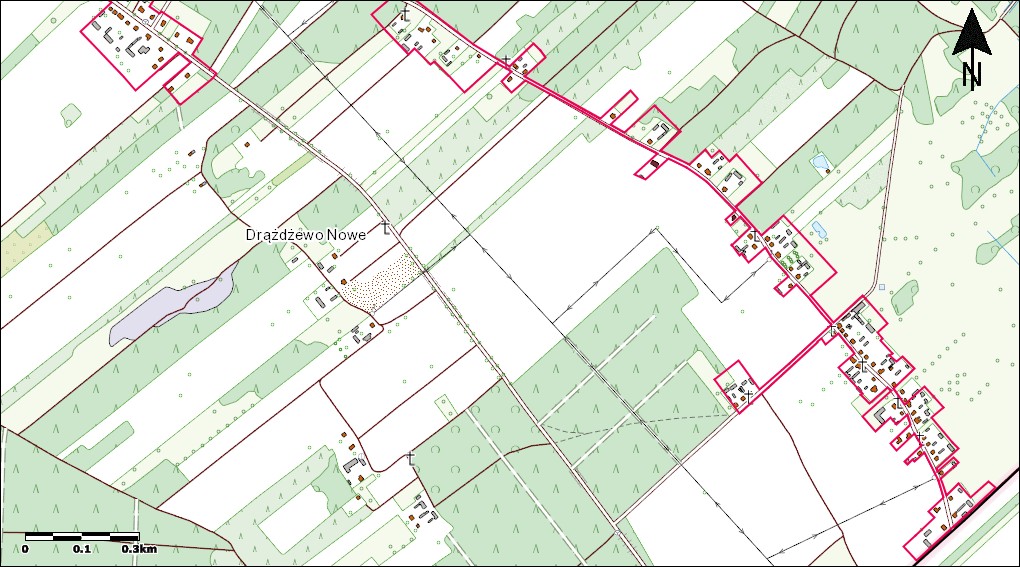 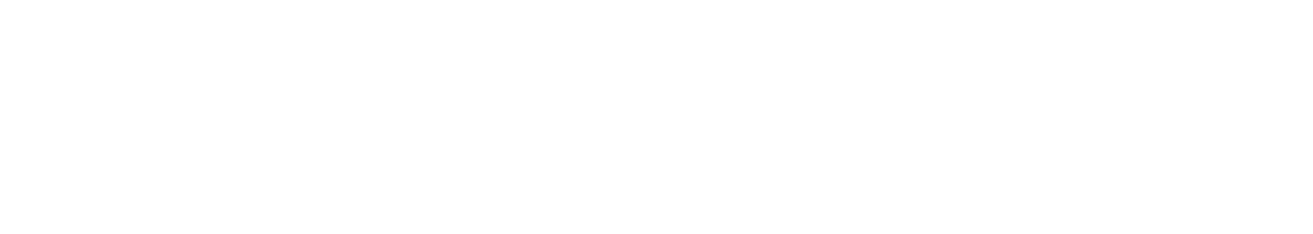 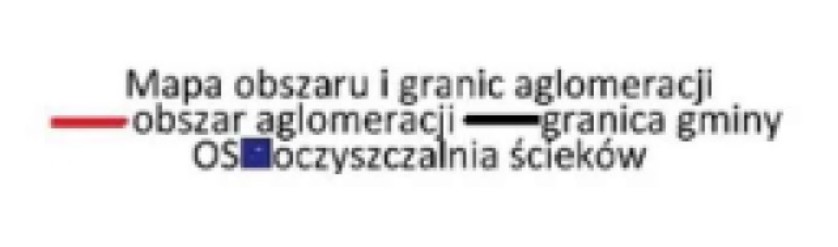 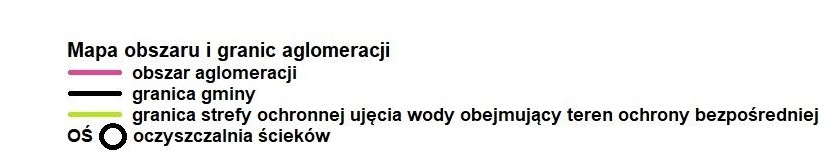 Gminy Jednorożec z dnia 20 lipca 2023 r. zmieniająca uchwałę w sprawie wyznaczenia obszarui granic aglomeracji JednorożecSkala: 1:10000637220,72 591795,84634521,96 590295,65Główny Urząd Geodezji i Kartografii ul. Wspólna 2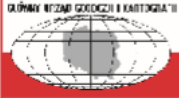 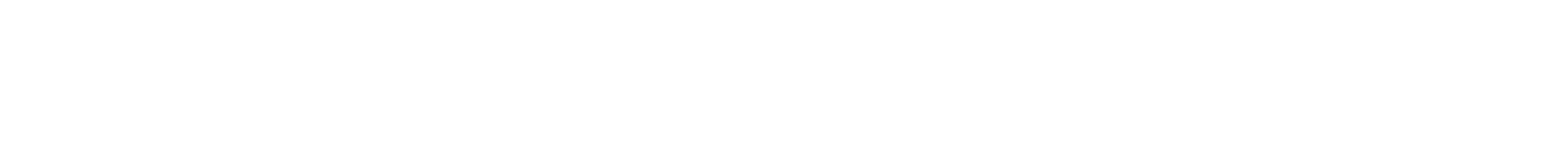 00-926 Warszawa